RESUME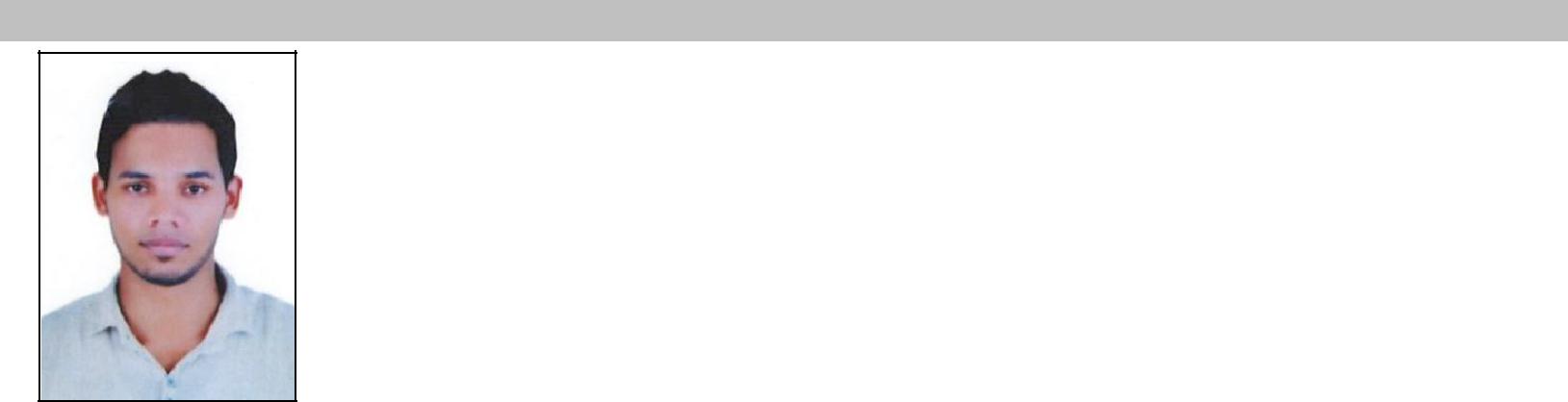 FasilE mail: fasil.382626@2freemail.com CAREER OBJECTIVE:Seeking a good opportunity where my educational qualification and experience can contribute to the productivity and profitability of the organization and betterment of my career prospectsWORK EXPERIENCE.UNDERGONE TRAINING AT CALICUT INTERNATIONAL AIRPORT AS A GROUND STAFF FOR 1 MONTH.UNDERGONE TRAINING AT BANGALORE INTERNATIONAL AIRPORT AS A GROUND STAFF FOR 1 MONTH.WORKED AS RESERVTION STAFF AT AKBAR TRAVELS PVT. LTD, PERITHALMANNA, MALAPPURAM DT (6 MONTHS).WORKED AS RESERVATION STAFF AT AL AKBAR TRAVELS PVT. LTD, PATTAMBI (8 MONTHS). WORKED AS RESERVATION STAFF AT AROOHA HOLIDAYS PVT. LTD CALICUT FROM 1ST Sep 2014 to 28th October 2015PROFESSIONAL QUALIFICATIONS:IATA/UFTAA Foundation in Travel & TourismTravel & Tourism Consultant, SATM Calicut, Kerala, INDIAACADEMIC QUALIFICATIONS:Bachelor of Commerce  from Calicut University+2 (Humanities) from Board of Higher Secondary Examination Kerala State.Secondary School Leaving CertificatePROFESSIONAL SKILLS:A friendly, spontaneous and mature characterCapable to speak in English, Arabic , Hindi , Tamil, Malayalam fluentlyPhysically fit with a pleasing personality and clear complexion.COMPUTER SKILLS:GalileoAbacusAmadeusMicrosoft OfficeInternet ApplicationsDECLARATION:I here by declare the above details are true to the best of my knowledge and belief. I assure you that I will discharge all responsibility at the entire satisfaction of my Superiors.PERSONAL DETAILS:PERSONAL DETAILS:PERSONAL DETAILS:Date of Birth:05th May 1991Nationality:IndianSex:MaleMarital Status:SingleReligion:IslamStrength:Self confidence, Positive thinkingPassport DetailsPlace of Issue:CochinDate of Issue:18Mar2015Date of Expiry:17Mar2025Visa Status:Visit Visa